Zgłoszenie produktu lub usługi do konkursu i plebiscytu  2018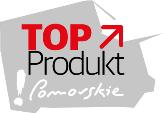 Nazwa i opis zgłaszanego produktu (usługi):  ………………………………………………………………………………………………………………………………………………………………………..........................................................…………………………………………………………………………………………..........................................................Nazwa firmy: ..................................................................................................................................      NIP:.............................................................................Adres: ........................................................................................................................,....................Telefon: ......................................................................email: .............................................................................................................................................www: ..............................................................................................................................................Miejsce prowadzenia działalności:..................................................................................................Jesteśmy płatnikiem podatku VAT i wyrażamy zgodę na wystawienie faktury VAT tytułem pokrycia kosztów prezentacji plebiscytowych w mediach Organizatora na kwotę:□ 2.000 zł + 23% VAT za jeden zgłoszony produkt lub usługę □ 3500 zł + 23% VAT za dwa zgłoszone produkty lub usługi         □ 1600 zł + 23% VAT za jeden produkt lub usługę jeśli uczestnik brał udział w co najmniej jednej z poprzednich edycji                   Plebiscytu Prezentacje plebiscytowe obejmują:Wizytówka produktu w magazynowym wydaniu Dziennika Bałtyckiego, 13 i 19 kwietnia 2018 r.Reklama produktu w wydaniu codziennym Dziennika Bałtyckiego (format ¼ strony 129,5 x 151,6 mm) - jednorazowa emisja w czasie trwania akcji w wybranym dniu: 9, 12, 16 , 19 kwietnia 2018 r.Prezentacja redakcyjna w opisowej galerii do 2000 znaków oraz 8 zdjęć prezentujących produkt lub usługę biorącą udział w plebiscycie, w specjalnym serwisie na www.dziennikbaltycki.plKampania bannerowa w serwisie dziennikbaltycki.pl – emisja 7 dni, capping 3 na kampanię, 30 000 odsłonPrezentacja produktu (reklama – format ¼ strony (129,5 x 151,6 mm) w podsumowującym całą akcję dodatku TOP PRODUKT, w dniu 30 kwietnia 2018 r.                                                                                            Właściciel / Prezes / Dyrektor					                                 ………………………………………..															                                                                                                      Pieczątka, data i podpis 